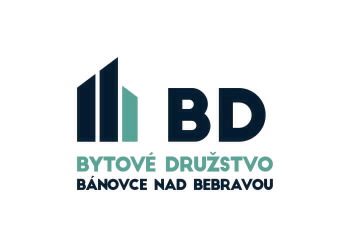 					•							•					•					 		•Váš list číslo/zo dňa	 Naše číslo                 	Vybavuje/linka	     	Bánovce nad Bebravou			 9/2023 ZH                  	Minárik/ 038 536 4618          Vec: Potvrdenie Bytové družstvo Bánovce nad Bebravou ako vlastník a správca bytového domu s. č. _____/___ na ulici __________________________ v Bánovciach nad Bebravou týmto potvrdzuje a súhlasí, aby v spoločnej domácnosti na základe čestného vyhlásenia nájomníka bytu č. ___, v bytovom dome s. č. _____/___ na ulici __________________________ v Bánovciach nad Bebravou p. ______________________________, nar. ___________ a  ______________________________, nar ___________, bývala v uvedenom družstevnom byte na trvalom pobyte ______________________________, nar. ___________, doteraz vedená na trvalom pobyte, _______________________________________________Potvrdenie sa vydáva na vlastnú žiadosť menovaného nájomníka družstevného bytu.							_______________________                                                                       	     Ing. Jaroslav Matejka                                                                             	       riaditeľ správy BD